EMEFEI ___________________________________________ NOME:____________________________________________3º ANO                                                                  DATA:     /      /*TRABALHANDO E CONHECENDO O NOVO CORONAVÍRUS.*COPIE NO SEU TEMPO, AS ATIVIDADES EM SEU CADERNO.*LEIA ATENTAMENTE AS INFORMAÇÕES.*COMPLETE AS ATIVIDADES COM AS INFORMAÇÕES CORRETAS.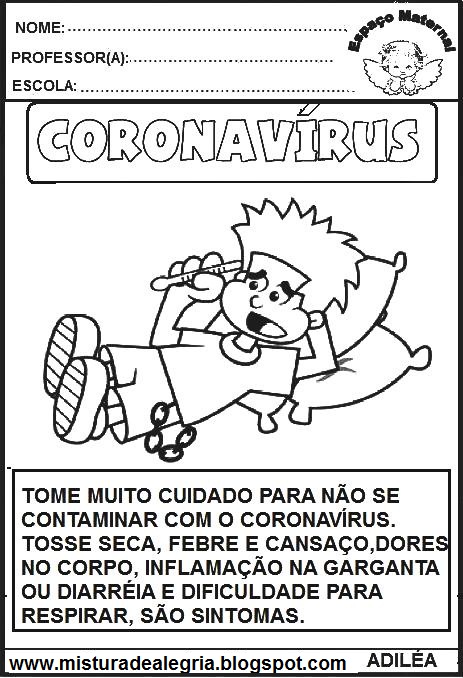 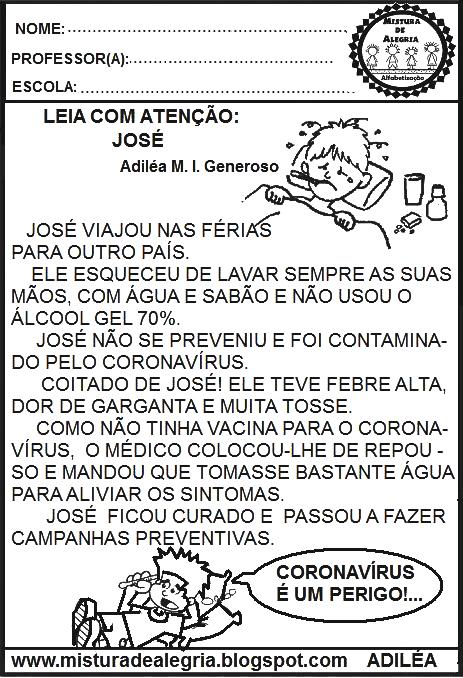 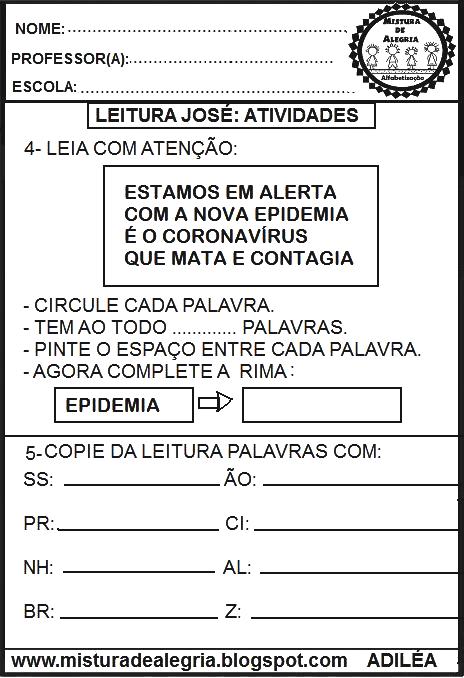 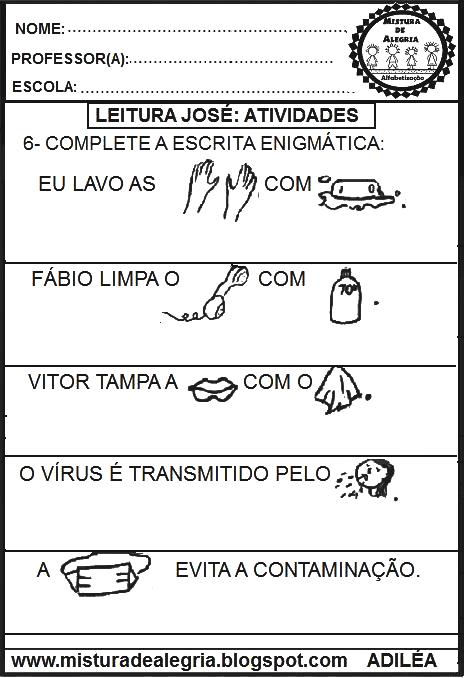 